6.pielikums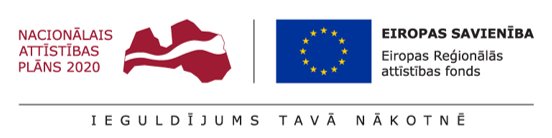 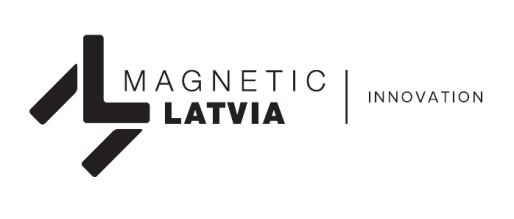 Projekta iesniegums augsti kvalificētu darbinieku  piesaistes atbalstam 25 000 euro apmērā1 saskaņā ar Eiropas Savienības Saimniecisko darbību statistisko klasifikāciju.2 komersants, kas atbilst Eiropas Komisijas regulas Nr. 651/2014 1. pielikuma 2.panta definīcijai3 komersants, kas atbilst Eiropas Komisijas regulas Nr. 651/2014 2. panta 24. punkta definīcijai4 saskaņā ar regulas 651/2014. I pielikuma 3.panta 3.punktā noteikto definīciju2.1. Jauna produkta vai tehnoloģijas apraksts un tās nepieciešamības izvērtējums (ne vairāk kā 1000 rakstu zīmes):1 ja produktu izstrādā programmatūras jomā aprakstā jāsniedz tā atbilstības pamatojums MK noteikumu Nr.692 2.7.apakšpunkta prasībām2.2. Projekta mērķis(ne vairāk kā 300 rakstu zīmes):2.3. Jaunā produkta vai tehnoloģijas klasifikācija atbilstoši NACE 2.red. (aizpilda, ja atšķiras no pamatdarbības nozares)3.1. Plānotais kopējais projekta īstenošanas ilgums  3.2. Projekta atbalstāmo darbību apraksts (ne vairāk kā 1000 rakstu zīmes)3.3. Projekta izmaksas un finansēšana  maksimālā finansējuma intensitāte– 45%.2 maksimālais atbalsta apmērs ir 25 000 EUR.Lūdzam pieteikuma pielikumā pievienot sekojošus dokumentus:4.1. Veidlapu par sniedzamo informāciju de minimis atbalsta uzskaitei un piešķiršanai vai de minimis atbalsta uzskaites sistēmā izveidotās un apstiprinātās veidlapas identifikācijas numuruAtbalsta saņēmējs kopā ar šo iesniegumu iesniedz  de minimis atbalsta uzskaites sistēmā sagatavotās veidlapas, atbilstoši Ministru kabineta 2018.gada 21.novembra noteikumu Nr.715 „Noteikumi par de minimis atbalsta uzskaites un piešķiršanas kārtību un de minimis atbalsta uzskaites veidlapu paraugiem” 1.pielikumam (izdruka) vai norāda de minimis atbalsta uzskaites sistēmā izveidotās un apstiprinātās veidlapas identifikācijas numuru:4.2. Deklarāciju par komercsabiedrības atbilstību mazajai (sīkajai) vai vidējai komercsabiedrībai ( prasība neattiecas uz lielo komersantu)Atbalsta saņēmējs kopā ar šo iesniegumu iesniedz aizpildītu Ministru kabineta 2014.gada 16.decembra noteikumu Nr.776 „Deklarācija par komercsabiedrības atbilstību mazajai (sīkajai) vai vidējai komercsabiedrībai” atbilstošo pielikumu (oriģināls);4.3. Apliecinājums, ka atbalstam pieteiktais darbinieks nav strādājis pie komersanta un tā saistīto personu grupā pēdējo trīs gadu laikā;4.4.Apliecinājums, ka tiks nodrošināts, ka atbalsta periodā atbalstam pieteiktais darba ņēmējs darba attiecību laikā nebūs:cita komersanta valdes loceklis, kā arī netiks nodarbināts pie cita komersanta ne uz darba līguma, ne uzņēmuma līguma pamata;piesaistītais darbinieks nav tiešās pārvaldes iestādes vai pašvaldības iestādes darbinieks;civildienesta ierēdnis. 4.5. Darbinieka vismaz maģistra grādu vai tam pielīdzināma (tai skaitā ārvalstīs iegūta) dabas zinātnēs, matemātikā, informācijas tehnoloģijās, inženierzinātnēs un tehnoloģijās, ražošanā un pārstrādē, kā arī dizainā iegūtas izglītību apliecinoša dokumenta kopija vaiCV par vismaz trīs gadu profesionālo pieredzi attiecīgajā specialitātē vai jomā, kurā plāno attiecīgo darbinieku nodarbināt.Es, apakšā parakstījies (-usies),5.1. Atbalsta pieteikuma iesniedzēja atbilstība:5.1.1. uz atbalsta pieteikuma iesniedzēju neattiecas Eiropas Savienības struktūrfondu un Kohēzijas fonda 2014.-2020.gada plānošanas perioda vadības likuma 23.pantā noteiktie atbalsta pieteikuma iesniedzēju izslēgšanas noteikumi;5.1.2. atbalsta saņēmējs pasākuma ietvaros nav sniedzis nepatiesu informāciju vai tīši maldinājis LIAA vai citu Eiropas Savienības fondu administrējošu iestādi saistībā ar Eiropas Savienības fondu līdzfinansēto projektu īstenošanu;5.1.3.atbalsta pieteikuma iesniedzējs nav saņēmis vai neparedz saņemt finansējumu par tām pašām attiecināmajām izmaksām citu pasākumu ietvaros no vietējiem, reģionālajiem, valsts vai Eiropas Savienības līdzekļiem.5.2.Finansējuma saņemšanas nosacījumi (finansējums tiek piešķirts LIAA īstenotā projekta „Tehnoloģiju pārneses programmas”, identifikācijas Nr. 1.2.1.2/16/I/001 ietvaros):atbalsta pieteikuma iesniedzējsprojekta īstenošanas laikā un trīs gadus pēc projekta īstenošanas iesniegs pārskatus par pētniecības, attīstības un inovāciju izmaksām Centrālajai statistikas pārvaldei tās noteiktajā formā un termiņā;un piekrītu:ka ieradīšos LIAA noteiktajā laikā, lai atbalsta pieteikuma vērtēšanas komisijai prezentētu šajā pieteikumā norādīto biznesa ideju, ja LIAA uzaicinājums tiks paziņots vismaz trīs dienas pirms vērtēšanas komisijas sēdes;ka LIAA veiks šajā pieteikumā norādītās biznesa idejas prezentācijas audio ierakstu, pierādīšanas līdzekļu nodrošināšanas nolūkos LIAA pieņemtā lēmuma attiecībā uz šo atbalsta pieteikumu apstrīdēšanas un pārsūdzēšanas gadījumā. Minētie dati tiks uzglabāti līdz brīdim, kad LIAA lēmums būs kļuvis neapstrīdams un nepārsūdzams vai līdz brīdim, kad būs stājies spēkā tiesas spriedums, nodrošinot, ka datu apstrādē tiek ievērotas Eiropas Savienības un nacionālo normatīvo aktu prasības;nodrošināt, ka fiziskā persona, kas atbalsta pieteikuma iesniedzēja vārdā sniegs šajā pieteikumā norādītās biznesa idejas prezentāciju vērtēšanas komisijai ir informēta un piekrīt šajā apliecinājumā norādīto datu apstrādei (audio ierakstu veikšanai) prezentācijas laikā. 1 Elektroniskas iesniegšanas gadījumā, ja ir ievērotas normatīvajos aktos elektronisko dokumentu noformēšanai noteiktās prasības, veidlapas rekvizītus “Paraksts” un “Datums” neaizpilda. ”1. SADAĻA - IESNIEGUMA IESNIEDZĒJSNosaukums:Reģistrācijas numurs:Faktiskā adrese (norāda, ja atšķiras no juridiskās adreses):Faktiskā adrese (norāda, ja atšķiras no juridiskās adreses):Faktiskā adrese (norāda, ja atšķiras no juridiskās adreses):Faktiskā adrese (norāda, ja atšķiras no juridiskās adreses):Iela, mājas numursPilsēta, novads, pagastsPasta indekssValstsKontaktpersona:Kontaktpersona:Kontaktpersona:Kontaktpersona:Vārds, uzvārdsTālrunisE-pastsLūdzam atzīmēt ar X, ja piekrītat, ka dokumentu aprite notiek elektroniskiLūdzam atzīmēt ar X, ja piekrītat, ka dokumentu aprite notiek elektroniskiLūdzam atzīmēt ar X, ja piekrītat, ka dokumentu aprite notiek elektroniskiTīmekļa vietnePamatdarbības nozare NACE 2.red.:Kods:Nosaukums:Kods:Nosaukums:Kods:Nosaukums:Iesnieguma iesniedzēja kategorija(lūdzam atzīmēt atbilstošo):sīkais (mikro) komersants2sīkais (mikro) komersants2Iesnieguma iesniedzēja kategorija(lūdzam atzīmēt atbilstošo):mazais komersants2mazais komersants2Iesnieguma iesniedzēja kategorija(lūdzam atzīmēt atbilstošo):vidējais komersants2vidējais komersants2Iesnieguma iesniedzēja kategorija(lūdzam atzīmēt atbilstošo):lielais komersants3lielais komersants3Iesnieguma iesniedzēja saistītie komersanti (aizpilda, ja komersants atbilst lielā komersanta kategorijai)... saistīto komersantu4 uzskaitījums ... saistīto komersantu4 uzskaitījums 2. SADAĻA – JAUNĀ PRODUKTA VAI TEHOLOĢIJAS NEPIECIEŠAMĪBA UN APRAKSTS... jaunā produkta1 vai tehnoloģijas funkcionālās vai tehniskas īpašības, kas nav pieejamas mērķa tirgum, vai unikālu funkcionālo īpašību kopumu, kas kopā nodrošina augstāku pievienoto jaunā produkta vērtību... projekta ietvaros sasniegtais rezultāts   Kods:Nosaukums:3. SADAĻA – PROJEKTA ĪSTENOŠANA...(pilnos mēnešos)Augsti kvalificētu darbinieku piesaisteAtbalstāmās darbības apraksts un tās ietvaros veicamais uzdevums  ... konkrētu pētniecisku aktivitāšu, tehnoloģisku problēmu risināšanai vai jaunu vai būtiski uzlabotu produktu vai tehnoloģiju izstrādei ....darbības ietvaros veicamais uzdevumsAugsti kvalificētu darbinieku piesaistePlānotais rezultāts... plānotie rezultāti, to veids un skaits.Augsti kvalificētu darbinieku piesaistePlānotais darbinieks...Darbinieka vārds, uzvārds un plānotie pienākumi konkrētu pētniecisku aktivitāšu, tehnoloģisku problēmu risināšanai vai jaunu vai būtiski uzlabotu produktu vai tehnoloģiju izstrādei (aizpilda par katru darbinieku atsevišķi).... plānotā darbinieka bruto algaAtbalstāmo darbību izmaksu pozīcijasAttiecināmas izmaksas , EURPieprasītā intensitāte, % 1Pieprasītais atbalsts,EUR 2=1*2Privātās izmaksas, EUR=1-3Atbalstāmo darbību izmaksu pozīcijasAttiecināmas izmaksas , EURPieprasītais atbalsts,EUR 2=1*2Privātās izmaksas, EUR=1-31234Augsti kvalificētu darbinieku piesaisteKopā:4. SADAĻA – PAPILDUS PIEVIENOJAMIE DOKUMENTIElektroniski sagatavotās de minimis veidlapas numurs, ja netiek iesniegta izdruka:5.SADAĻA – APLIECINĀJUMSatbalsta pieteikuma iesniedzējs______________________________________________________________________________________________            atbalsta pieteikuma iesniedzēja nosaukums            atbalsta pieteikuma iesniedzēja nosaukums atbildīgā amatpersona, _______________________________________________, _______________________________________________,                                vārds, uzvārds                                vārds, uzvārds_______________________________________________,_______________________________________________,                            amata nosaukums                            amata nosaukumsapliecinu, ka uz atbalsta pieteikuma iesniegšanas brīdi,apliecinu, ka uz atbalsta pieteikuma iesniegšanas brīdi,____________________________:                  dd/mm/gggg Paraksts1: Datums1: Datums1: dd/mm/ggggZīmoga vietaZīmoga vieta